Plinthes en linoléum renforcées d’un treillis fibre de verre à l’endroit du pied de la plintheUnité de mesure : MCT, mètre courantPlinthes en linoléum renforcées d’un treillis fibre de verre à l’endroit du pied de la plinthe. Les plinthes ont standard une hauteur de 10 cm, une base de 5 cm et une longueur de 2,40 m.Commencez toujours l'installation de la première plinthe à partir d'un coin. Les bandes peuvent être sciées en onglet ou l'on peut utiliser des coins préformés. Appliquez un lit de colle sur le mur et le plancher à l'aide d'une spatule à grandes dents. Posez le premier élément de plinthe dans la colle fraîche et frottez soigneusement. Avant de poser la plinthe suivante, appliquez sur les extrémités un cordon de mastic d'étanchéité ou de résine fusible anti-saleté.Les joints entre lé et plinthe sont soudés entre eux à chaud à l’aide d’un cordon de soudure au minimum 24 heures après la pose du linoléum. 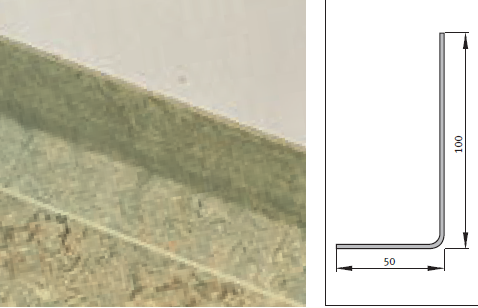 